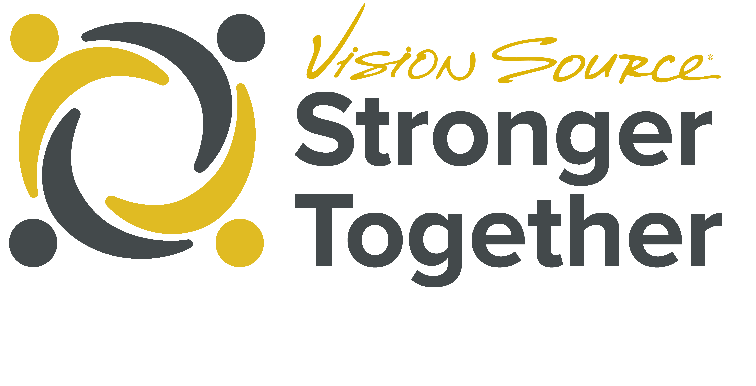 PLEASE WAIT HERE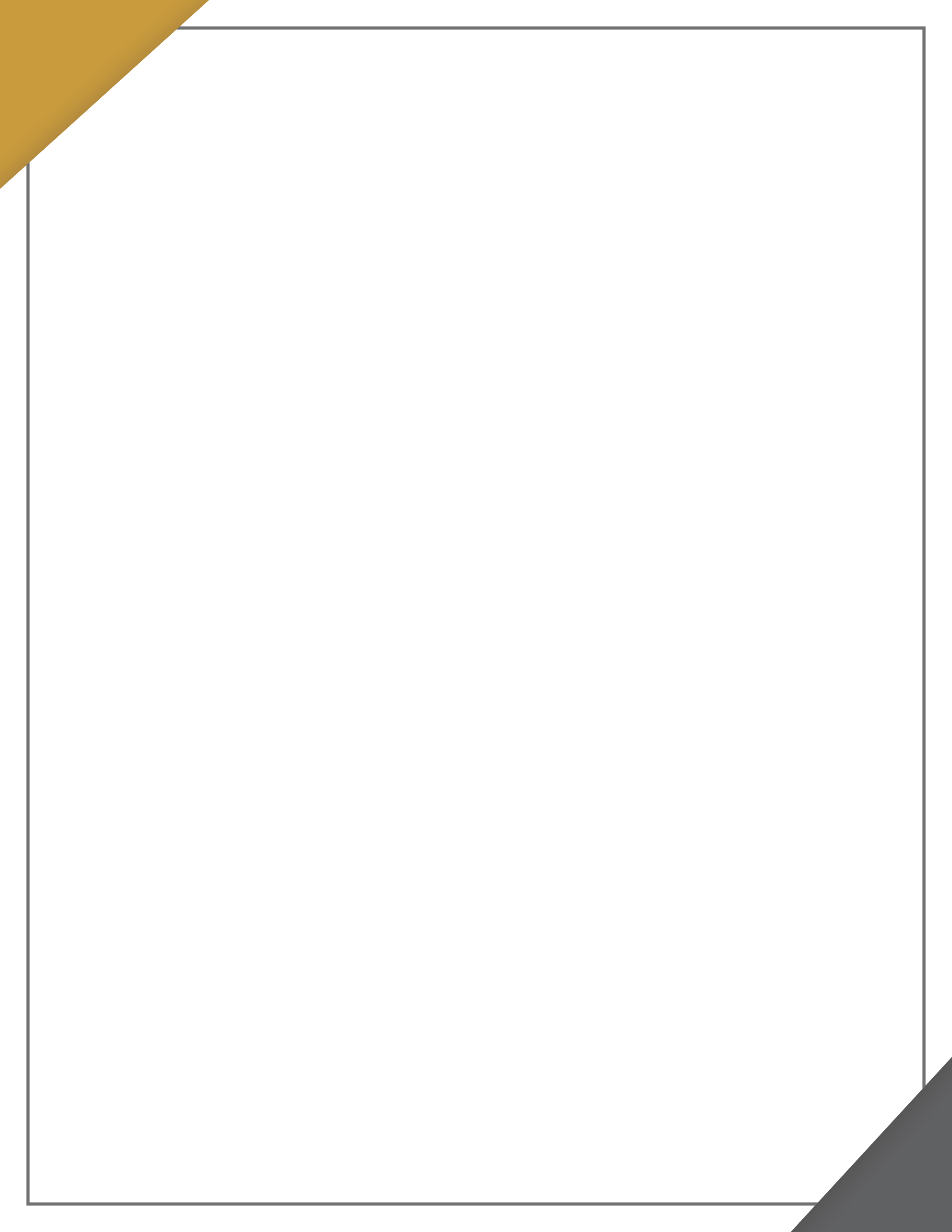 THANK YOU FOR PRACTICING SOCIAL DISTANCING